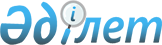 Об образовании избирательных участков для проведения голосования и подсчета голосов в городе ҚонаевРешение акима города Қонаев Алматинской области от 4 января 2024 года № 12-21. Зарегистрировано Департаментом юстиции Алматинской области 5 января 2024 года № 6069-05
      В соответствии с пунктом 1 статьи 23 Конституционного Закона Республики Казахстан "О выборах в Республике Казахстан", пунктом 2 статьи 33 Закона Республики Казахстан "О местном государственном управлении и самоуправлении в Республике Казахстан", аким города Қонаев РЕШИЛ:
      1. Для проведения голосования и подсчета голосов образовать в городе Қонаев избирательные участки согласно приложению № 1 к настоящему решению.
      2. Признать утратившими силу некоторые решения акима города Қонаев согласно приложению № 2 к настоящему решению.
      3. Контроль за исполнением настоящего решения возложить на руководителя аппарата акима города Е. Серікболұлы.
      4. Настоящее решение вступает в силу со дня государственной регистрации в органах юстиции и вводится в действие по истечении десяти календарных дней после дня его первого официального опубликования.
      "СОГЛАСОВАНО" Территориальная 
      избирательная комиссия города Қонаев Границы избирательных участков по городу Қонаев
      1. Избирательный участок № 933 
      Центр: город Қонаев, 1-микрорайон, № 44, "Гимназия №2 имени Ш.Уалиханова" государственного учреждения "Отдел образования по городу Қонаев Управления образования Алматинской области".
      В границах: город Қонаев, 1-микрорайон: с № 1 по № 12, № 20, № 27, № 37, № 38, № 38 А, № 38В.
      2. Избирательный участок № 934 
      Центр: город Қонаев, 1-микрорайон, Государственное коммунальное казенное предприятие "Детский сад "Гүлдер" государственного учреждения "Отдел образования по городу Қонаев Управления образования Алматинской области".
      В границах: город Қонаев, 1-микрорайон: № 13, № 14, с № 21 по № 26, с № 28 по № 33, № 41/1.
      3.Избирательный участок № 935 
      Центр: город Қонаев, 2-микрорайон, № 26, "Средняя школа № 3" государственного учреждения "Отдел образования по городу Қонаев Управления образования Алматинской области".
      В границах: город Қонаев, 2-микрорайон: с № 8 по № 15, № 16, № 16А, № 18, с № 20 по 25, № 30, № 47.
      4.Избирательный участок № 936 
      Центр: город Қонаев, 3-микрорайон, № 9, Индивидуальный предприниматель "Детский сад Малыш".
      В границах: город Қонаев, 3-микрорайон: № 4, № 6, № 7, №8, № 14, № 16, № 18, № 19, с № 20 по № 23, № 24А, №24Б, № 24Г, № 26, № 27.
      5.Избирательный участок № 937 
      Центр: город Қонаев, 2-микрорайон, Государственное коммунальное казенное предприятие "Детский сад "Искорка" государственного учреждения "Отдел образования по городу Қонаев Управления образования Алматинской области".
      В границах: город Қонаев, 2-микрорайон: с № 1 по № 7, № 29, с № 31 по № 38; улица Энергетическая.
      6.Избирательный участок № 938 
      Центр: город Қонаев, улица Койчуманова, № 10 "В", Государственное коммунальное казенное предприятие "Детский сад "Нур-Бобек" государственного учреждения "Отдел образования по городу Қонаев Управления образования Алматинской области".
      В границах: город Қонаев, микрорайон "Ивушка"; улица Конаева; улица Абая; улица Койчуманова.
      7.Избирательный участок № 939 
      Центр: город Қонаев, микрорайон "Ивушка", Государственное коммунальное казенное предприятие "Детский сад "Балауса" государственного учреждения "Отдел образования по городу Қонаев Управления образования Алматинской области".
      В границах: город Қонаев, 18-микрорайон.
      8.Избирательный участок № 940 
      Центр: город Қонаев, улица Октябрьская, №24, "Средняя школа №1 имени Ы. Алтынсарина" государственного учреждения "Отдел образования по городу Қонаев Управления образования Алматинской области".
      В границах: город Қонаев, 19-микрорайон. 
      9.Избирательный участок № 941 
      Центр: город Қонаев, улица Сейфуллина, № 1, государственное коммунальное казенное предприятие "Многопрофильный колледж города Қонаев" государственного учреждения "Управления образования Алматинской области".
      В границах: город Қонаев, микрорайон "Жулдыз"; микрорайон "Асем-Тас"; улица Индустриальная; микрорайон "Самал".
      10.Избирательный участок № 942
      Центр: город Қонаев, улица Конаева, № 2, коммунальное государственное учреждение "Детско-юношеская спортивная школа города Қонаев" государственного учреждения "Управления физической культуры и спорта Алматинской области".
      В границах: город Қонаев, улица Сейфуллина № 1, № 2, № 2а, № 2б, № 3, с № 5 по №14, № 16, № 16А, № 16Г, № 19, № 20, №26а, № 26Б, № 28, № 30, № 40, № 46; 20-микрорайон.
      11.Избирательный участок № 943
      Центр: город Қонаев, улица Сейфуллина, № 28/1, ТОО "Газовые сети Капшагайского региона".
      В границах: город Қонаев, улица Железнодорожная; улица ВОХР, улица Сейфуллина № 58, № 88; микрорайон "Спутник"; садоводческое товарищество "Алтын Алма". 
      12.Избирательный участок № 944 
      Центр: город Қонаев, Комбикормовый завод ТОО "АгроФуд", улица Железнодорожная № 25 Б.
      В границах: город Қонаев, микрорайон "Рауан"; садоводческое товарищество "Строитель"; садоводческое товарищество: "Строитель": улица Абрикосовая, улица Вишневая, улица Зеленая, улица Клубничная, улица Луговая, улица Яблоневая; садоводческие товарищества: "Энергетик-1", "Заря", "Заря Капшагая", "Связист-1", "Капшагай Энергетик-1", "Заря Восток", "Бірлесу".
      13.Избирательный участок № 945
      Центр: город Қонаев, ТОО "Қапшағай бидай өнімдері", улица Железнодорожная № 25.
      В границах: город Қонаев, садоводческое товарищество: "Строитель": улица Колосок, улица Малиновая, улица Персиковая, улица Садовая, улица Сиреневая, улица Степная, улица Цветочная, улица Центральная, улица Энергетик, улица Ягодная, улица Грушовая, улица Маяк, улица Ветеранов, улица Виноградная.
      14.Избирательный участок № 946 
      Центр: город Қонаев, 3-микрорайон, "Средняя школа №4 имени Касыма Кайсенова" государственного учреждения "Отдел образования по городу Қонаев Управления образования Алматинской области".
      В границах: город Қонаев, 3-микрорайон: № 28А, № 28Б, № 28В, № 28Г, № 28Д, № 34, с № 36 по № 43. 5-микрорайон: № 5, № 6, № 9, с № 10 по 13а.
      15.Избирательный участок № 947 
      Центр: город Қонаев, 4-микрорайон, №61/1, Коммунальное государственное учреждение "Средняя школа-гимназия" государственного учреждения "Отдел образования по городу Қонаев Управления образования Алматинской области"
      В границах: город Қонаев, 4-микрорайон: с № 27 по 30, с № 35 по № 39, с № 41 по 43, № 46, № 48, № 53, № 54, с № 56 по № 58.
      16.Избирательный участок № 948 
      Центр: город Қонаев, 3-микрорайон, № 25, государственного коммунального казенного предприятия "Центр детского творчества и летнего отдыха" государственного учреждения "Отдел образования по городу Қонаев Управления образования Алматинской области".
      В границах: 5-микрорайон: № 2а, № 2б, № 2в, № 3, № 3/1, № 4; улица Конаева № 3, № 17, 17/3; улица Шенгелдинская, улица Зареченская, улица Капшагайская; 12-микрорайон; 12а-микрорайон; 12б-микрорайон; микрорайон "Восточный"; микрорайон "Гулдер"; микрорайон "Арна".
      17.Избирательный участок № 949 
      Центр: город Қонаев, улица Жамбыла, № 13/1, Дом культуры города Қонаев.
      В границах: город Қонаев, 1-микрорайон: с № 15 по № 19; 3-микрорайон: № 1, № 2, № 3, № 5, № 10А, № 10Б, № 10В, № 11, № 12, № 15; 4-микрорайон: с № 1 по 4, № 6, № 18, № 19; проспект Жамбыла, улица Достык.
      18.Избирательный участок № 950 
      Центр: город Қонаев, 4-микрорайон, "Казахская средняя школа №1 имени Д. А. Конаева" государственного учреждения "Отдел образования по городу Қонаев Управления образования Алматинской области".
      В границах: город Қонаев, 4-микрорайон: № 10, № 12, № 16, № 20, № 21, с № 23 по 25, № 26, № 61/1, № 61/2, № 61/3, № 62, № 64, № 66.
      19.Избирательный участок № 951 
      Центр: город Қонаев, 10-микрорайон, Коммунальное государственное учреждение "Казахская школа-лицей" государственного учреждения "Отдел образования по городу Қонаев Управления образования Алматинской области"
      В границах: 8-микрорайон; 10-микрорайон; микрорайон "Карлыгаш"; улица Ветеринарная станция.
      20.Избирательный участок № 952 
      Центр: город Қонаев, 5-микрорайон, Коммунальное государственное учреждение "Средняя школа №5 имени Ахмета Жубанова" государственного учреждения "Отдел образования по городу Қонаев Управления образования Алматинской области".
      В границах: город Қонаев, 5-микрорайон: № 15, № 17, № 17б, с № 18 по № 23, № 25, с № 27 по № 31, с № 33 по № 38, № 40, № 42, № 44, № 48А, № 50А, № 53, с № 55 по № 57.
      21.Избирательный участок № 953 
      Центр: село Заречное, улица Центральная, № 22, врачебная амбулатория.
      В границах: село Заречное, улица Дзержинского, улица Советская, улица Садовая, улица Мира, улица Набережная, улица Абая, улица Маметова, улица Рыскулова, улица Тауелсиздик, улица Момышулы, улица Наурызбай батыра, улица Центральная, улица Отеген батыра, улица Жулдыз, улица Райымбек батыра, улица Коркыт ата, улица Ауезова, улица Алтынсарина, улица Жамбыла, улица Суйнбая, улица Амангелді, улица Желтоксан, микрорайон: № 20; станция Илийская;
      22. Избирательный участок № 954
      Центр: село Заречное, улица Дзержинского, № 3а, "Средняя школа №12 с дошкольным мини-центром села Заречное" государственного учреждения "Отдел образования по городу Капшагай Управления образования Алматинской области".
      В границах: село Заречное, улица Весенняя; улица Школьная; улица Толе би; улица Курмангазы; улица Рахимжанова; микрорайон: с № 1 по № 19, № 21; ПожДепо.
      23. Избирательный участок № 955
      Центр: село Арна, "Средняя школа № 11 села Арна" государственного учреждения "Отдел образования по городу Қонаев Управления образования Алматинской области".
      В границах: село Арна.
      24. Избирательный участок № 956
      Центр: село Шенгельды, улица Бахтыбай акына, Дом культуры села Шенгельды.
      В границах: село Шенгельды, улица Казахстанская, улица Кожахан баба, улица Кабан-Каблиса, улица Момышулы, улица Сейфуллина, улица Айымбетова, улица Жамбыла, улица Кадыргали Жалайыра, улица Сатпаева, улица Отеген батыра, улица Макатаева, улица Бражникова, улица Малайсары, улица Бокина, улица Ехнича, улица Бахтыбай акына, улица Балпык би, улица Бейбитшилик, улица Тауелсиздик, улица Болек батыр, улица К. Куришбаев, улица А. Жылкыбайулы и село Шолак.
      25. Избирательный участок № 957
      Центр: село Шенгельды, улица Макатаева, № 10, "Средняя школа № 6 имени К.Жалайыр села Шенгельды" государственного учреждения "Отдел образования по городу Қонаев Управления образования Алматинской области".
      В границах: село Шенгельды, улица Московская, улица Комсомольская, улица Райымбека, улица Ескелды би, улица Валиханова, улица Жиенкулова, улица Б. Римова, улица Т. Токтаров, улица К. Токаев, улица Астана, улица М. Озтурик, улица Балуан Шолак, улица Гвардейская, улица Уалиханова; микрорайон "Кайнар".
      26. Избирательный участок № 958
      Центр: село Кербулак, "Средняя школа №7 с дошкольным мини-центром села Кербулак" государственного учреждения "Отдел образования по городу Қонаев Управления образования Алматинской области".
      В границах: село Кербулак.
      27. Избирательный участок № 959
      Центр: село Сарыбулак, улица Жалайыр, № 1, "Средняя школа №8 с дошкольным мини-центром села Сарыбулак" государственного учреждения "Отдел образования по городу Қонаев Управления образования Алматинской области".
      В границах: село Сарыбулак.
      28. Избирательный участок № 960
      Центр: станция Коскудык, "Средняя школа № 9 села Коскудык" государственного учреждения "Отдел образования по городу Қонаев Управления образования Алматинской области".
      В границах: станция Коскудык, разъезды: Таскум; Кулантобе; Боктер.
      29. Избирательный участок № 961
      Центр: село Акозек, "Средняя школа № 10 села Акозек" государственного учреждения "Отдел образования по городу Қонаев Управления образования Алматинской области".
      В границах: село Акозек.
      30. Избирательный участок № 962
      Центр: город Қонаев, 5-микрорайон, № 7, Государственное комунальное предприятие на праве хозяйственного ведения "Городская больница Қонаев" государственного учреждения "Управления здравоохранения Алматинской области" Акимата Алматинской области.
      В границах: город Қонаев, 5-микрорайон № 7.
      31. Избирательный участок № 963
      Центр: город Қонаев, улица Қонаев, № 10, коммунальное государственное учреждение "Шарапат" центр оказания специальных социальных услуг.
      В границах: город Қонаев, улица Конаева № 10.
      32. Избирательный участок № 964
      Центр: город Қонаев, микрорайон "Жулдыз", войсковая часть № 32363.
      В границах: город Қонаев, войсковая часть № 32363.
      33. Избирательный участок № 965
      Центр: село Заречное, войсковая часть № 3660.
      В границах: село Заречное, войсковая часть № 3660.
      34. Избирательный участок № 980
      Центр: город Қонаев, улица Конаева № 14, Государственное учреждение "Управление полиции города Қонаев Департамента полиции Алматинской области Министерства внутренних дел Республики Казахстан".
      В границах: город Қонаев, улица Конаева № 14. Перечень утративших силу некоторых решений акима города Қонаев
      1. "Об образовании избирательных участков для проведения голосования и подсчета голосов в городе Капшагай" от 10 декабря 2018 года № 12-15 (зарегистрирован в Реестре государственной регистрации нормативных правовых актов № 4946);
      2. "О внесений изменений и дополнений в решение акима города Капшагай от 10 декабря 2018 года №12-15 "Об образовании избирательных участков для проведения голосования подсчета голосов в городе Капшагай" от 07 июня 2019 года № 06-08 (зарегистрирован в Реестре государственной регистрации нормативных правовых актов № 5162);
      3. "О внесений изменений и дополнений в решение акима города Капшагай от 10 декабря 2018 года №12-15 "Об образовании избирательных участков для проведения голосования и подсчета голосов в городе Капшагай" от 24 декабря 2020 года № 12-20 (зарегистрирован в Реестре государственной регистрации нормативных правовых актов № 5837);
      4. "О внесений изменений в решение акима города Капшагай от 10 декабря 2018 года № 12-15 "Об образовании избирательных участков для проведения голосования и подсчета голосов в городе Капшагай" от 29 декабря 2022 года № 12-23 (зарегистрирован в Реестре государственной регистрации нормативных правовых актов № 31377).
					© 2012. РГП на ПХВ «Институт законодательства и правовой информации Республики Казахстан» Министерства юстиции Республики Казахстан
				
      Аким города Конаев

Н. Куматаев
Приложение 1 к решению акима города Конаев от 4 января 2024 года № 12-21Приложение 2 к решению акима города Конаев от 4 января 2024 года № 12-21